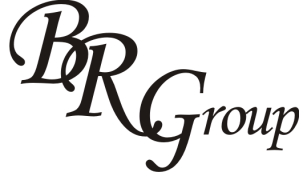 Multiple attendees from the same company may pay from one check, but please submit one form for each person.Registration includes conference materials and lunch on Thursday and FridayA BRGroup member is a single individual who has paid current year dues. Additional attendees from the same company are considered non-members unless they have also joined the BRGroup and paid dues.Registration must be received – WITH PAYMENT – no later than April 18, 2016Make checks payable to “The Business Rules Group”Total PaymentEnclosed	                  Mail to: Attendee NameEmail addressCompany NameMailing Address       Mailing Address       Business PhoneCell Phone #* In case we can’t find you for dinner plans, etc.  Flying?    Driving? Arrival Date and Time:      Arrival Date and Time:      PriceAmountConference Registration for BRGroup Member (2016 dues are paid up)0.00Join Business Rules Group & Register for Conference (2016 only)250.00TOTAL $$